DEPARTMENT of HOMELAND SECURITY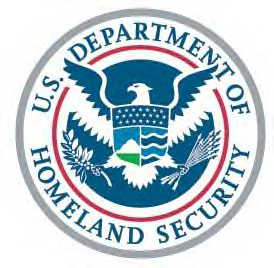 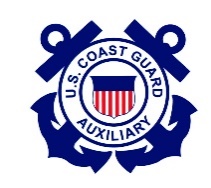 UNITED STATES COAST GUARD AUXILIARYFlotilla 014-02-06 Monmouth Beach, NJMinutes for the June 18th, 2020 meeting.Meeting called to order at 19:30.Awards:  There were no awards presented.FC (Fred Klapproth) - On March 5th, 2020, a significant anniversary occurred for two (2) members of the Flotilla, Monica Kavanaugh and Walter Pereira, thirty (30) years of service. Certificates of appreciation are being sent out to them as a show of gratitude. Phase II of the reconstituting the Auxiliary was sent out on June 15th, 2020. Per the Memorandum, safety remains the Auxiliary’s primary concern. Those over age sixty-five (65) and with underlying health conditions will continue to conduct Auxiliary activities through electronic means. State and local guidance applies. The Coast Guard Order Issuing Authority (O.I.A) shall be determine when Auxiliary activity may take place. The lowest entity that can make decisions regarding Auxiliary activity for Flotilla 2-6 is Sector New York. The Auxiliary is currently limited to conducting most activities on a virtual basis except for pre-approved Vessel Safety Checks. The annual “Ocean Fun Day” will also be virtual this year.At the Division Meeting, it was mentioned Coast Guard Reserves would be started in June, but that has not yet occurred, and they will be phased in. Sector New York will not be utilizing the Auxiliary during this time. Noted there have been between eight (8) and nine (9) paddle-craft related deaths to-date in this Sector. Social media should be utilized to encourage safety operation of paddle-craft. Conducting the Risk Management refresher electronically is being considered, albeit nobody is required to take it until the Spring. An e-mail invitation was sent out for the All-Hands Meeting for the Sector.VFC (Bob McNamara) – Report submitted electronically. FSO-SR (Dennis Mikolay) – Minutes from May meeting were approved.FSO-FN (Vince Mancino) – Report submitted electronically. No cash receipts. Three (3) cash disbursements. Balance is $11,706. Motion to approve passed unanimously.FSO-OP (Dan Smuro) – Nothing is happening, and it is unlikely operations will resume before the end of the year due to the Covid-19 pandemic. FSO-HR(Fred Klapproth) – Report submitted electronically. We all need to challenge ourselves to remain active during Covid-19 pandemic. FSO-IS (Dan Smuro) – Report submitted electronically. AUX NET II is here, and the Coast Guard wants everyone to start using it now as paper timekeeping sheets will be phased out. FSO-MA (Walt Kudler) – Report submitted electronically.FSO-MS (Lou Krupkin) – Report submitted electronically. FSO-NS (Bob McNamara) – Report submitted electronicallyFSO-MT (Bob McNamara) – Report submitted electronically.FSO-CS (Bill Szilasi) – Website updated. If electronic meetings are still necessary next month, the details of what software will be used needs to be discussed at a future date. FSO-PB (Amanda Prascsak ) – Report submitted electronically. The focus now is trying to promote paddle-craft safety because many members of the public engage in paddle-crafting without familiarizing themselves with the proper safety precautions.FSO-PE (Catherine Dudley) – Lots of requests have come in for boating classes. Has been sending responses to such inquiries that explain the Auxiliary is not authorized to conduct them at this time. FSO-PV (Tony Milillo) – Report submitted electronically. Nothing happening due to Covid-19 pandemic.FSO-VE (Dave Radeschi) – Report submitted electronically. There is an electronic form to request Vessel Safety Checks.FSO-CM (Joe Ruffini) – Not present.Aviation Advisor – Doug Livornese’s report is pending. Bi-Annual Safety Seminar through Air Station Cape Cod was conducted electronically. One hundred and five (105) people logged on. That was at least twice as many as was ever had during in-person meetings. The plane is back up and running. Current with the Federal Aviation Administration (FAA). As soon as Coast Guard permits, Doug Livornese will take the flight test and patrols can resume! Noted that Auxiliary’s Air Operations are controlled by Air Station Cape Code and not Sector New York.Uniform and Flag – Lee Ward reported there is no activity due to Covid-19 pandemic. However, he will be sending out a PowerPoint presentation about uniforms. The newest version of the PowerPoint was updated to include Tropical Blue Long (which is now an approved uniform).New Business: Fred Klapproth questioned regarding whether the Flotilla should reimburse for Nitrile gloves and other protective equipment if/when Vessel Safety checks resume? Will be discussed later. Good and Welfare: Tony Milillo asked whether we need to take an Influenza training course? It used to only be required once. Dan Smuro said he believes it is now required again. Catherine Dudley mentioned a card was sent to Lisa Terrill.Committee Reports: None.